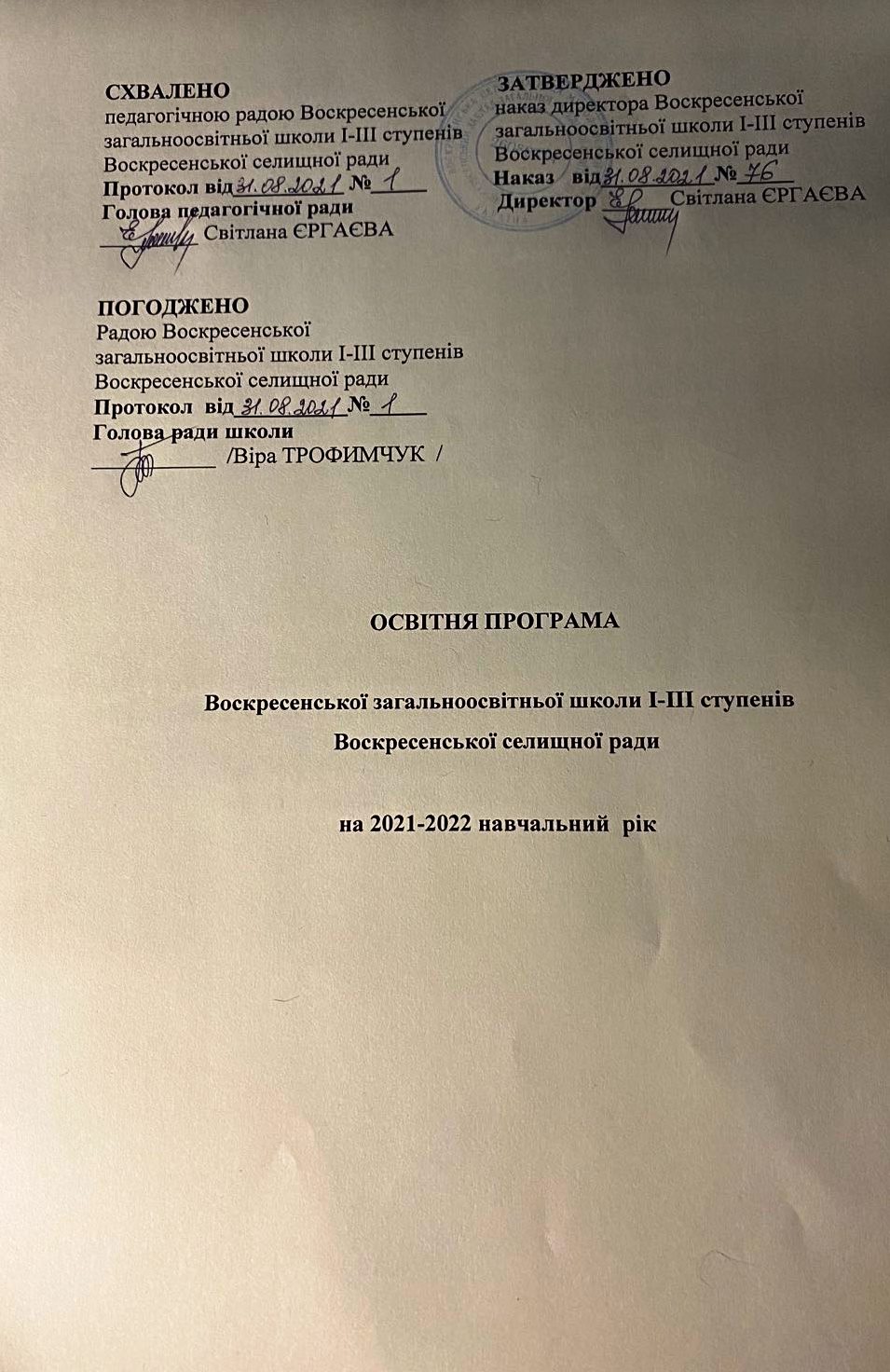  ЗМІСТРозділ 1. Місія закладу та засіб її реалізації…………………………………….3Розділ 2. Опис «моделі» випускника закладу …………………………………..5Розділ 3. Цілі та задачі освітнього процесу закладу …………………………...7Розділ 4. Освітня програма закладу 4.1. Освітня програма початкової освіти ………………………………………114.1. Освітня програма 1-2-х , 3-4-х (НУШ)…………………………………..   .144.2. Освітня програма базової середньої освіти ……………………………….164.3. Освітня програма 10-11 класів (профільна освіта)………………………..18Розділ 5. Особливості освітнього процесу для дітей з особливими освітніми потребами…………………………………………………………………………20Розділ 6. Особливості організації освітнього процесу та застосовування в ньому педагогічних технологій ………………………………………………………...23Розділ 7. Показники (вимірники) реалізації освітньої програми ……………..38Розділ 8. Програмно-методичне забезпечення освітньої програми …………..39Розділ 9. Додатки ………………………………………………………………...43Розділ 1. Місія закладу та засіб її реалізації Місія закладу полягає в наданні якісної повної загальної освіти дітям шкільного віку мікрорайону закладу, забезпеченні їх всебічного розвитку, виховання і самореалізації особистості, яка здатна до життя в суспільстві та цивілізованої взаємодії з природою, має прагнення до самовдосконалення і навчання впродовж життя, готова до свідомого життєвого вибору та самореалізації, відповідальності, трудової діяльності та громадянської активності.Досягнення цієї мети забезпечується шляхом формування ключових компетентностей, необхідних кожній сучасній людині для успішної життєдіяльності.Спільними для всіх компетентностей є такі вміння: читання з розумінням, уміння висловлювати власну думку усно і письмово, критичне та системне мислення, здатність логічно обґрунтовувати позицію, творчість, ініціативність, вміння конструктивно керувати емоціями, оцінювати ризики, приймати рішення, розв’язувати проблеми, здатність співпрацювати з іншими людьми.Основним засобом реалізації призначення загальноосвітнього закладу є засвоєння учнями обов’язкового мінімуму змісту загальноосвітніх програм. У той же час заклад має у своєму розпорядженні додаткові засоби реалізації свого призначення, а саме:уведення в навчальний план предметів і курсів, що сприяють загальнокультурному розвитку особистості та формують гуманістичний світогляд; надання учням можливості спробувати себе в різних видах діяльності (інтелектуальної, трудової, художньо-естетичної тощо);поглиблене вивчення окремих предметів;надання учням можливості вибору профілю навчання, темпу засвоєння навчального матеріалу;оригінальна організація навчальної діяльності, інтеграція навчальної та позанавчальної діяльності.Обґрунтування мети та цільових завдань освітньої програмиГоловними завданнями закладу є:формування в здобувачі освіти сучасної наукової картини світу; формування особистості здобувача освіти, розвиток його здібностей і обдарувань, наукового світогляду; формування засад здорового способу життя, збереження і зміцнення фізичного і психічного здоров’я здобувачів освіти;формування загальної культури особистості, адаптації її до життя в суспільстві; формування потреби здобувачів освіти до самоосвіти, саморозвитку, самовдосконалення; виховання громадянина України, який прагне вдосконалювання та перетворення суспільства;виховання шанобливого ставлення до родини, поваги до народних традицій і звичаїв, державної та рідної мови;виховання працьовитості, любові до природи; розвиток в здобувачів освіти національної самосвідомості;виконання вимог Державних стандартів загальної середньої освіти;підготовка здобувачів освіти до подальшої освіти та трудової діяльності, створення основи для усвідомленого відповідального вибору та наступного освоєння професійних освітніх програм;виховання в здобувачів освіти поваги до Конституції України, державних символів України, прав і свобод людини і громадянина, поваги до культурних традицій та особливостей інших народів в умовах багатонаціональної держави, почуття власної гідності, відповідальності перед законом за свої дії, свідомого ставлення до обов’язків людини і громадянина тощо.Реалізація освітньої програми закладу здійснюється через три рівні освіти:початкова освіта тривалістю чотири роки;базова середня освіта тривалістю п’ять років;профільна середня освіта тривалістю три роки. Розділ 2. Опис «моделі» випускника закладу Модель випускника Нової Української Школи – це необхідна основа для сміливих і успішних кроків у своє майбутнє. Всі інші здобутки у сфері компетентності може принести людині лише наполеглива цілеспрямована праця, бажання вчитися і ділитися досвідом з іншими.Випускник Воскресенського загальноосвітнього закладу І-ІІІ ступенів – це сучасний громадянин-лідер держави, який:- має міцні знання і вміло користується ними;- має активну позицію щодо реалізації ідеалів і цінностей України, прагне змінити на краще своє життя і життя своєї країни;- є особистістю, якій притаманні демократична громадянська культура, усвідомлення взаємозв’язку між індивідуальною свободою, правами людини та її громадянською відповідальністю;- уміє грамотно сприймати та уміє аналізувати проблеми суспільства, бути конкурентноспроможним на ринку праці, впевнено приймати сучасні реалії ринкових відносин, використовувати свої знання на практиці;- здатний до самоосвіти і саморозвитку;- свідомо ставиться до свого здоров’я та довкілля;- відповідальний, уміє використовувати набуті компетенції для творчого розв’язання проблеми, вміло використовує для успішної самореалізації у житті, навчанні та праці.- уміє опрацювати різноманітну інформацію;- уміє критично мислити, логічно обґрунтовувати позицію, виявляти ініціативу, творити, вирішувати проблеми, оцінювати ризики та приймати рішення.Наш випускник – це передусім людина творча, з великим потенціалом саморозвитку та самореалізації, широким спектром особистості.Випускник початкових класів має знання, уміння та навички, передбачені стандартом початкової освіти. Він упевнений у собі, старанний, працелюбний, самостійний, дисциплінований, вмотивований на досягнення успіху, вміє слухати і чути, критично мислити і має почуття самоконтролю, навички навчальної діяльності, культуру поведінки і мови, основи особистої гігієни і здорового способу життя.Випускник базової основної школи володіє певними якостями і вміннямина рівні вимог державних освітніх стандартів, успішно засвоює загальноосвітні програми з усіх предметів шкільного навчального плану; має систему розумових навичок (порівняння, узагальнення, аналіз, синтез, класифікацію, визначення головного); володіє основами комп’ютерної грамотності; знає свої громадянські права і вміє їх реалізувати; оцінює свою діяльність з погляду моральності та етичних цінностей; дотримується правил культури поведінки і спілкування; веде здоровий спосіб життя; готовий до форм і методів навчання, використовуваних у старших класах.Випускник старших класів має міцні знання на рівні вимог державних освітніх стандартів, що забезпечує вступ до закладу вищої професійної освіти та подальше успішне навчання; володіє іноземною мовою на базовому рівні; має високий рівень комп’ютерної грамотності (програмування, навички технічного обслуговування); володіє культурою інтелектуальної діяльності; знає і поважає культуру України та інших народів; поважає свою й чужу гідність, права, свободи інших людей; дотримується правил культури поведінки і спілкування; має почуття соціальної відповідальності; веде здоровий спосіб життя; володіє способами отримання інформації; прагне духовного і соціального добробуту.Наш випускник - свідомий громадянин і патріот своєї країни, готовий до сміливих і успішних кроків у майбутнє.Розділ 3. Цілі та задачі освітнього процесу закладуЦілі та задачі освітнього процесу на кожному рівні реалізації освітніх програм повинні бути обумовлені «моделлю» випускника, призначенням і місцем закладу в освітньому просторі ОТГ, області, району, мікрорайону. Вони повинні бути сформульовані конкретно, бути вимірними, досяжними, визначеними за часом, несуперечливими по відношенню одна до одної. Інакше кажучи, відповідати загальним вимогам, що пропонуються до визначення цілей і задач.Перед закладом поставлені такі цілі освітнього процесу:1. Забезпечити засвоєння здобувачами освіти обов’язкового мінімуму змісту початкової, основної, середньої (повної) загальної освіти на рівні вимог державного освітнього стандарту;2. Гарантувати наступність освітніх програм усіх рівнів;3. Створити основу для адаптації здобувачів освіти до життя в суспільстві, для усвідомленого вибору та наступного засвоєння професійних освітніх програм;4. Формувати позитивну мотивацію здобувачів освіти до навчальної діяльності;5. Забезпечити соціально-педагогічні відносини, що зберігають фізичне, психічне та соціальне здоров’я здобувачів освіти;6. Підвищення кваліфікації педагогічних працівників шляхом своєчасного та якісного проходження курсів перепідготовки;7. Проведення атестації та сертифікації педагогів;8. Цілеспрямоване вдосконалення навчально-матеріальної бази закладу.Прогнозована кількість здобувачів освіти у закладі на 2021-2022 навчальний рік 373 здобувача освіти, які об’єднані в 20 класів. Із них:І ступінь (1-4 класи) – 168 здобувачів освіти (8 класів);ІІ ступінь (5-9 класи) – 178 здобувачів освіти (10 класів);ІІІ ступінь (10-11 класи) – 27 здобувачів освіти (2 класи).Навчання здійснюється українською мовою.Здійснюється профільне навчання у 10-11 класах – суспільно-гуманітарний напрям з поглибленим вивченням предметів «історія України» та «всесвітня історія».      Освітня програма Воскресенського загальноосвітнього закладу І-ІІІ ступенів Воскресенської селищної ради (далі Освітня програма) розроблена з метою виконання Закону України «Про освіту», Закону України «Про повну загальну середню освіту», Державного стандарту початкової освіти, затвердженого постановою Кабінету Міністрів України від 21.02.2018 № 87 «Про затвердження Державного стандарту початкової освіти» 
(у редакції постанови Кабінету Міністрів України
від 24 липня 2019 р. № 688), від 23 листопада 2011 року № 1392 «Про затвердження Державного стандарту базової та повної загальної середньої освіти», наказів Міністерства освіти і науки України від 20.04.2018 року № 405 «Про затвердження типової освітньої програми закладів загальної середньої освіти ІІ ступеня»,  від 24.04.2018 року № 408 «Про затвердження типової освітньої програми закладів загальної середньої освіти ІІІ ступеня» у редакції наказу МОН від 28.11.2019 № 1493. Освітня програма окреслює єдиний комплекс освітніх компонентів для досягнення здобувачами освіти обов’язкових результатів навчання, визначених Державним стандартом. Навчальні плани складені відповідно до листа Міністерства освіти і науки України від 05.06.2018 № 1/9 - 377  «Про освітні програми закладів загальної середньої освіти» на основі:для 1-А,Б та 2-А,Б класів – Освітню програму для 1 і 2 класів закладу загальної середньої освіти розроблено відповідно до Закону України «Про освіту», у відповідності до Державного стандарту початкової освіти (Постанова КМУ від 21.02.2018 № 87) та Типової освітньої програми для закладів загальної середньої освіти (1-2 класи), розробленої під керівництвом О.Я. Савченко та затвердженою наказом МОН України від 08.10.2019 № 1272. У програмі визначено вимоги до конкретних очікуваних результатів навчання; коротко вказано відповідний зміст кожного навчального предмета чи інтегрованого курсу (додаток 1);Освітня програма для 3-А,Б, 4-А,Б класів розроблено відповідно до Закону України «Про освіту», у відповідності до Державного стандарту початкової освіти (Постанова КМУ від 21.02.2018  № 87) та Типової освітньої програми для 3-4 класів закладів загальної середньої освіти, розробленої під керівництвом О.Я. Савченко та затвердженою наказом МОН України 08.10.2019 року № 1273 (додаток 2);для 5-9 класів - Освітня програма загальної середньої освіти ІІ ступеня (базова середня освіта) розроблена на виконання Закону України «Про освіту» та постанови Кабінету Міністрів України від 23 листопада 2011 року № 1392 «Про затвердження Державного стандарту базової та повної загальної середньої освіти»  відповідно до Типової освітньої програми закладів загальної середньої освіти ІІ ступеня (наказ Міністерства освіти і науки України від 20.04.2018 № 405) з навчанням українською мовою і вивченням мови національної меншини. (додаток 3);для 10-11 класів - за Типовими навчальними планами закладів загальної середньої освіти ІІІ ступеня, затвердженим наказом МОН України від 28.11.2019 № 1493 (додаток 4). Освітня програма профільної середньої освіти окреслює рекомендовані підходи до планування й організації єдиного комплексу освітніх компонентів для досягнення учнями обов’язкових результатів навчання, визначених Державним стандартом базової та повної загальної середньої освіти.Відповідно до п.2.ст.11 Закону України «Про повну загальну середню освіту» освітня програма має містити:вимоги до осіб, які можуть розпочати навчання за освітньою програмою;загальний обсяг навчального навантаження на відповідному рівні (циклі) повної загальної середньої освіти (в годинах), його розподіл між освітніми галузями за роками навчання;перелік варіантів типових навчальних планів та модельних навчальних програм;рекомендовані форми організації освітнього процесу;опис інструментарію оцінювання;інші освітні компоненти (за рішенням закладу загальної середньої освіти).Загальний обсяг навчального навантаженняЗагальний обсяг навчального навантаження визначено відповідно до вимог Державних стандартів.Загальний обсяг навчального навантаження для здобувачів освіти 1-2-3-4-х класів закладів загальної середньої освіти складає 3500 годин/навчальний рік: для 1-х класів – 805 годин/навчальний рік, для 2-х класів – 875 годин/навчальний рік, для 3-х класів – 910 годин/навчальний рік. для здобувачів освіти 4-х класів - 910 годин/навчальний рік. Загальний обсяг навчального навантаження для здобувачів освіти 5-9-х класів закладів загальної середньої освіти складає 5495 годин/навчальний рік: для 5-х класів – 997,5 годин/навчальний рік, для 6-х класів – 1050 годин/навчальний рік, для 7-х класів – 1120 годин/навчальний рік, для 8-х класів – 1137,5 годин/навчальний рік, для 9-х класів – 1190 годин/навчальний рік. Загальний обсяг навчального навантаження здобувачів освіти 10-11-х класів складає 2415 годин/навчальний рік:для 10-го класу – 1225 годин/навчальний рік, для 11-го класу – 1190 годин/навчальний рік. Детальний розподіл навчального навантаження на тиждень окреслено у навчальних планах Воскресенського загальноосвітнього закладу І-ІІІ ступенів Воскресенської селищної ради. (Додатки 1-4)Розділ 4. Освітня програма закладу та її обґрунтуванняОсвітня програма початкової освітиОсвітня програма початкової освіти окреслює підходи до організації єдиного комплексу освітніх компонентів для досягнення здобувачами освіти  обов’язкових результатів навчання, визначених Державним стандартом початкової освіти. Початкова освіта здобувається з шести років (відповідно до Закону України «Про освіту»). Програма визначає загальний обсяг навчального навантаження на тиждень, забезпечує взаємозв’язки окремих предметів, курсів за вибором, їх інтеграцію та логічну послідовність вивчення, які будуть подані в рамках навчальних планів.Метою початкової освіти є всебічний розвиток дитини, її талантів, здібностей, компетентностей та наскрізних умінь відповідно до вікових та індивідуальних психофізіологічних особливостей і потреб, формування цінностей, розвиток самостійності, творчості та допитливості. Початкова освіта має такі цикли, як: 1-2 і 3-4 класи, що враховують вікові особливості розвитку та потреби дітей і дають можливість забезпечити подолання розбіжностей у досягненнях, зумовлених готовністю до здобуття освіти. Вимоги до обов’язкових результатів навчання визначаються з урахуванням компетентнісного підходу до навчання, в основу якого покладено ключові компетентності: 1) вільне володіння державною мовою, що передбачає уміння усно і письмово висловлювати свої думки, почуття, чітко та аргументовано пояснювати факти, а також любов до читання, відчуття краси слова, усвідомлення ролі мови для ефективного спілкування та культурного самовираження, готовність вживати українську мову як рідну в різних життєвих ситуаціях; 2) здатність спілкуватися рідною (у разі відмінності від державної) та іноземними мовами, що передбачає активне використання рідної мови в різних комунікативних ситуаціях, зокрема в побуті, освітньому процесі, культурному житті громади, можливість розуміти прості висловлювання іноземною мовою, спілкуватися нею у відповідних ситуаціях, оволодіння навичками міжкультурного спілкування; 3) математична компетентність, що передбачає виявлення простих математичних залежностей в навколишньому світі, моделювання процесів та ситуацій із застосуванням математичних відношень та вимірювань, усвідомлення ролі математичних знань та вмінь в особистому і суспільному житті людини; 4) компетентності у галузі природничих наук, техніки і технологій, що передбачають формування допитливості, прагнення шукати і пропонувати нові ідеї, самостійно чи в групі спостерігати та досліджувати, формулювати припущення і робити висновки на основі проведених дослідів, пізнавати себе і навколишній світ шляхом спостереження та дослідження; 5) інноваційність, що передбачає відкритість до нових ідей, ініціювання змін у близькому середовищі (клас, заклад, громада тощо), формування знань, умінь, ставлень, що є основою компетентнісного підходу, забезпечують подальшу здатність успішно навчатися, провадити професійну діяльність, відчувати себе частиною спільноти і брати участь у справах громади; 6) екологічна компетентність, що передбачає усвідомлення основи екологічного природокористування, дотримання правил природоохоронної поведінки, ощадного використання природних ресурсів, розуміючи важливість збереження природи для сталого розвитку суспільства; 7) інформаційно-комунікаційна компетентність, що передбачає  опанування основою цифрової грамотності для розвитку і спілкування, здатність безпечного та етичного використання засобів інформаційно-комунікаційної компетентності у навчанні та інших життєвих ситуаціях; 8) навчання впродовж життя, що передбачає опанування уміннями і навичками, необхідними для подальшого навчання, організацію власного навчального середовища, отримання нової інформації з метою застосування її для оцінювання навчальних потреб, визначення власних навчальних цілей та способів їх досягнення, навчання працювати самостійно і в групі; 9) громадянські та соціальні компетентності, пов’язані з ідеями демократії, справедливості, рівності, прав людини, добробуту та здорового способу життя, усвідомленням рівних прав і можливостей, що передбачають співпрацю з іншими особами для досягнення спільної мети, активність в житті класу і школи, повагу до прав інших осіб, уміння діяти в конфліктних ситуаціях, пов’язаних з різними проявами дискримінації, цінувати культурне розмаїття різних народів та ідентифікацію себе як громадянина України, дбайливе ставлення до власного здоров’я і збереження здоров’я інших людей, дотримання здорового способу життя; 10) культурна компетентність, що передбачає залучення до різних видів мистецької творчості (образотворче, музичне та інші види мистецтв) шляхом розкриття і розвитку природних здібностей, творчого вираження особистості; 11) підприємливість та фінансова грамотність, що передбачають  ініціативність, готовність брати відповідальність за власні рішення, вміння організовувати свою діяльність для досягнення цілей, усвідомлення етичних цінностей ефективної співпраці, готовність до втілення в життя ініційованих ідей, прийняття власних рішень.  Основою формування ключових компетентностей є досвід здобувачів освіти, їх потреби, які мотивують до навчання, знання та вміння, які формуються в різному освітньому середовищі (закладі, родині), різноманітних  соціальних ситуаціях і зумовлюють формування ставлення до них. Спільними для всіх ключових компетентностей є такі вміння, як читання з розумінням, уміння висловлювати власну думку усно і письмово, критичне та системне мислення, творчість, ініціативність, здатність логічно обґрунтовувати позицію, вміння конструктивно керувати емоціями, оцінювати ризики, приймати рішення, розв’язувати проблеми, співпрацювати з іншими особами. Компетентності здобувачів освіти визначено за такими освітніми галузями, які забезпечують формування всіх ключових компетентностей.                         4.1 Освітня програма 1-2, 3-4-х (НУШ )Освітню програму для 1-2 класів закладів загальної середньої освіти розроблено відповідно до Закону України «Про освіту», у відповідності до Державного стандарту початкової  освіти (постанова КМУ від 21.02.2018 № 87) та Типової освітньої програми для закладів загальної середньої освіти (1-2 класи), розробленої під керівництвом О.Я. Савченко та затвердженою наказом МОН України від 08.10.2019 № 1272. та Типової освітньої програми для 3-4 класів закладів загальної середньої освіти, розробленої під керівництвом О.Я. Савченко та затвердженою наказом МОН України 08.10.2019 року № 1273. У програмі визначено вимоги до конкретних очікуваних результатів навчання; коротко вказано відповідний зміст кожного навчального предмета чи інтегрованого курсу.  Програму побудовано із врахуванням таких принципів:  - дитиноцентрованості і природовідповідності; - узгодження цілей, змісту і очікуваних результатів навчання; - науковості, доступності і практичної спрямованості змісту; - наступності і перспективності навчання; - взаємозв’язаного формування ключових і предметних компетентностей; -логічної послідовності і достатності засвоєння учнями предметних компетентностей; - можливостей реалізації змісту освіти через предмети або інтегровані курси; - творчого використання вчителем програми залежно від умов навчання; -адаптації до індивідуальних особливостей, інтелектуальних і фізичних можливостей, потреб та інтересів дітей. Зміст програми має потенціал для формування у здобувачів всіх ключових компетентностей. Спільними для всіх ключових компетентностей є такі вміння: читання з розумінням, уміння висловлювати власну думку усно і письмово, критичне та системне мислення, творчість, ініціативність, здатність логічно обґрунтовувати позицію, вміння конструктивно керувати емоціями, оцінювати ризики, приймати рішення, розв’язувати проблеми, співпрацювати з іншими особами.   Освітню програму укладено за такими освітніми галузями:  - мовно-літературна – включає українську мову та літературу, іноземну мову (англійська);  - математична – спрямована на формування математичної та інших ключових компетентностей;  - природнича – має на меті формування компетентностей в галузі природничих наук, основи наукового світогляду, становлення відповідальної  природоохоронної поведінки  у навколишньому світі;  - технологічна – формування компетентностей в галузі техніки і технологій, здатності до зміни навколишнього світу засобами сучасних технологій;  - інформативна – формування інформаційно-комунікаційної компетентності,  здатності до розв’язання проблем з використанням цифрових пристроїв для розвитку, самовираження, здобуття навичок безпечної діяльності в інформаційному суспільстві; -соціальна і здоров’язбережувальна – формування соціальної компетентності, активної громадянської позиції, підприємливості, розвиток самостійності, застосування моделі здорової та безпечної поведінки, збереження власного здоров’я та здоров’я інших; - громадянська та історична – формування громадянської та інших компетентностей, готовності до змін шляхом осмислення зв’язків між минулим і сучасним життям, активної громадянської позиції, набуття досвіду життя в соціумі з урахуванням демократичних принципів;  - мистецька – формування цінностей у процесі пізнання мистецтва та художньо-творчого самовираження, поваги до національної та світової мистецької спадщини; -  фізкультурна – формування мотивації до занять фізичною культурою і спортом для забезпечення гармонійного фізичного розвитку, вдосконалення життєво необхідних рухових умінь та навичок. Мовно-літературна освітня галузь в 1 класі реалізується через інтегрований курс «Навчання грамоти», в 2-4 класах через навчальні предмети «Українська мова», «Літературне читання». Математична освітня галузь реалізується через предмет «Математика».  Громадянська та історична, соціальна та здоров’язбережувальна, природнича, реалізується через інтегрований предмет «Я досліджую світ». Розподіл годин в рамках цього інтегрованого курсу розподіляється наступним чином:           громадянська та історична – 0,5 години;           соціальна  та здоров’язбережувальна - 0,5 години;           природнича – 2 години. Технологічна освітня галузь реалізується через навчальний предмет «Дизайн і технології», інформатична – через предмет «Інформатика» (починаючи з 2 класу). При вивчені предмету «Інформатика» передбачено поділ на групи.  Освітня галузь "Мистецтво" реалізується окремими предметами «Мистецтво: образотворче мистецтво» і «Мистецтво: музичне мистецтво".  Фізкультурна галузь реалізується через предмет «Фізична  культура.   Варіативний  складник реалізується через вивчення мови національної меншини – російської мови. У 1-4 класах для вивчення російської  мови виділено 1 годину.4.2. Освітня програма загальної середньої освіти ІІ ступеняОсвітня програма загальної середньої освіти ІІ ступеня (базова середня освіта) розроблена на виконання Закону України «Про освіту» та постанови Кабінету Міністрів України від 23 листопада 2011 року №1392 «Про затвердження Державного стандарту базової та повної загальної середньої освіти» відповідно до Типової освітньої програми закладів загальної середньої освіти ІІ ступеня (наказ Міністерства освіти і науки України від 20.04.2018 № 405) з навчанням українською мовою і вивченням мови національної меншини – російської мови. Освітня програма окреслює організацію закладом єдиного комплексу освітніх компонентів для досягнення учнями обов’язкових результатів навчання, визначених Державним стандартом базової та повної загальної середньої освіти, визначає: загальний обсяг навчального навантаження, очікувані результати навчання здобувачів освіти, рекомендовані форми організації освітнього процесу та інструменти системи внутрішнього забезпечення якості освіти, вимоги до осіб, які можуть розпочати навчання за цією Типовою освітньою програмою.Навчальні плани ІІ ступеня та ІІІ ступеня передбачають реалізацію освітніх галузей Базового навчального плану Державного стандарту через окремі предмети. Вони охоплюють інваріантну складову, сформовану на державному рівні, яка є спільною для всіх закладів загальної середньої освіти незалежно від підпорядкування і форм власності.Повноцінність базової  та повної середньої освіти забезпечується реалізацією як інваріантної, так і варіативної складових, які в обов’язковому порядку фінансуються з бюджету. Освітня програма не включає освітні послуги, які надає заклад за батьківські кошти.Із метою виконання вимог Державного стандарту навчальні плани містять усі предмети інваріантної складової, передбачені обраним варіантом навчальних планів та варіативної складової, яка відповідає переліку, затвердженому наказом директора школи. Поділ класів на групи при вивченні окремих предметів здійснюється відповідно до наказу Міністерства освіти і науки України від 20.02.2002 № 128 «Про затвердження Нормативів наповнюваності груп дошкільних навчальних закладів (ясел-садків) компенсуючого типу, класів спеціальних загальноосвітніх шкіл (шкіл-інтернатів), груп подовженого дня і виховних груп загальноосвітніх навчальних закладів усіх типів та Порядку поділу класів на групи при вивченні окремих предметів у загальноосвітніх навчальних закладах, зареєстрованого в Міністерстві юстиції України від 06 березня 2002 року за № 229/6517 (зі змінами).    У межах галузі «Суспільствознавство» у 5-му класі вивчається курс «Історія України (Вступ до історії)», у 6-му класі – інтегрований курс «Всесвітня історія. Історія України». Освітня галузь «Мистецтво» реалізується через окремі курси: «Музичне мистецтво» та «Образотворче мистецтво» в 5-7 класах та «Мистецтво» у 8-9 класах.4.3. Освітня програма 10-11 класів (профільна середня освіта)Освітня програма профільної середньої освіти окреслює рекомендовані підходи до планування й організації єдиного комплексу освітніх компонентів для досягнення учнями обов’язкових результатів навчання, визначених Державним стандартом базової та повної загальної середньої освіти.Навчальний план для 10-го та 11-го класів містить загальний обсяг навчального навантаження та тижневі години на вивчення базових предметів, вибірково-обов’язкових предметів, профільних предметів. Так, зазначену мінімальну кількість тижневих годин на вивчення базових предметів, що має забезпечити досягнення рівня очікуваних результатів навчання здобувачі освітив згідно з державними вимогами Державного стандарту, для здобуття профільної освіти суспільно-гуманітарного напрямку було збільшено для профільного вивчення історії України та всесвітньої історії в 10 та 11 класі. Освітня програма профільної середньої освіти окреслює рекомендовані підходи до планування й організації  єдиного комплексу освітніх компонентів для досягнення учнями обов’язкових результатів навчання, визначених Державним стандартом базової та повної загальної середньої освіти. За модульним принципом реалізується зміст базового предмета «Фізика і астрономія». У такому разі розподіл годин між модулем фізики і модулем астрономії здійснюється відповідно до навчальних програм. Реалізація змісту освіти, визначеного Державним стандартом, також забезпечується вибірково-обов’язковими предметами («Інформатика», «Мистецтво»). Кількість годин для вивчення профільного предмета складається з кількості годин, відведених навчальним планом закладу освіти на вивчення відповідних базових предметів, і кількості годин, передбачених на профільні предмети; додаткові години виділено на підсилення базових предметів: з варіативної частини у інваріантну 1 год. на українську мову, 0,5 год. на українську літературу.  Залишок навчальних годин, передбачених на вивчення профільних предметів, використано для збільшення кількості годин на вивчення базових предметів з урахуванням потреб здобувачі освітив. Із запропонованого переліку здобувачі освіти обрали два предмети: «Інформатику», «Мистецтво», які будуть вивчатися одночасно як два предмети в 10 і 11 класах. В 10 класі: інформатика – 1 година, мистецтво – 2 години, а 11 класі інформатика – 2 години, мистецтво – 1 година.  Навчальні плани зорієнтовані на роботу закладу за 5-денним навчальним тижнем. Гранично допустиме навчальне навантаження здобувачів освіти встановлюється відповідно до вимог чинних документів, що визначають санітарно-епідеміологічні вимоги до освітнього процесу. Години фізичної культури не враховані при визначенні гранично допустимого навантаження здобувачів освіти.  При визначенні гранично допустимого навантаження здобувачів освіти враховані санітарно-гігієнічні норми та нормативну тривалість уроків: у 1-х класах – 35 хвилин, у 2-4 класах – 40 хвилин, у 5-11 класах – 45 хвилин.Розділ 5. Особливості освітнього процесу для дітей з особливими освітніми потребамиНа виконання Закону України «Про освіту», ст. 26 Закону України «Про повну загальну середню освіту» від 16.01.2020 № 463-IX, Постанови Кабінету Міністрів України «Про затвердження Порядку організації інклюзивного навчання у загальноосвітніх навчальних закладах» від 15.09.2011 №872 (зі змінами, внесеними Постановою КМ від 09.08.2017 № 588), листа Міністерства освіти і науки України «Про організацію інклюзивного навчання у загальноосвітніх навчальних закладах» від 18.05.2012 року № 1/9-384, «Щодо посадових обов’язків асистента вчителя» від 25.09.2012 року № 1/9-675, наказу МОН від 12.06.2018 р. №627 «Про затвердження типової освітньої програми спеціальних закладів загальної середньої освіти ІІ ступеня для дітей з особливими освітніми потребами», наказу МОН від 08.06.2018 №609 «Про затвердження Примірного положення про команду психолого-педагогічного супроводу дитини з особливими освітніми потребами в закладі загальної середньої та дошкільної освіти», витягів із протоколів засідання психолого-медико-педагогічної консультації, заяви матері та з метою реалізації права дітей з особливими освітніми потребами на освіту за місцем проживання їх соціалізацію та інтеграцію в суспільстві в закладі створено класи з інклюзивним навчанням (3-А, 4-Б, 6-А, 7-Б), де навчаються 6 здобувачів освіти із особливими освітніми потребами. Для організації інклюзивного навчання у закладі створені умови для забезпечення безперешкодного доступу до будівель та приміщень закладу дітей з ООП; забезпечення необхідними навчально-методичними і наочно-дидактичними посібниками та індивідуальними технічними засобами навчання; забезпечення відповідними педагогічними кадрами.. Інклюзивне навчання – це комплексний процес забезпечення рівного доступу до якісної освіти дітям із особливими освітніми потребами шляхом організації їх навчання у загальноосвітньому навчальному закладі на основі застосування особистісно орієнтованих методів навчання, з урахуванням індивідуальних особливостей навчально-пізнавальної діяльності таких дітей. Освітній процес у класі з інклюзивним навчанням здійснюється відповідно до типових навчальних планів загальноосвітніх навчальних закладів, з урахуванням індивідуальних особливостей навчально-пізнавальної діяльності дітей з особливими освітніми потребами. Команда супроводу розробляє комплексну програму розвитку для дитини з особливими освітніми потребами, що допомагає педагогічному колективу пристосувати середовище до потреб дитини. Індивідуальна програма розвитку розробляється командою супроводу (заступник директора з навчально-виховної роботи, вчителі, асистент вчителя, психолог) із обов’язковим залученням батьків, з метою визначення конкретних навчальних стратегій і підходів до навчання дитини з особливими освітніми потребами. Вона містить загальну інформацію про учня, систему додаткових послуг, види необхідної адаптації та модифікації навчальних матеріалів, індивідуальну навчальну програму та за потреби індивідуальний навчальний план. Оформлення та ведення відповідної документації покладається на асистента вчителя. Індивідуальна програма розвитку містить такі розділи: 1. Загальна інформація про дитину: ім’я та прізвище, вік, телефони батьків, адреса, проблема розвитку (інформація про особливі освітні потреби), дата зарахування дитини до школи та строк, на який складається програма. 2. Наявний рівень знань і вмінь. Група фахівців протягом 1-2 місяців (в залежності від складності порушення) вивчає можливості та потреби дитини, фіксує результати вивчення:  її вміння, сильні якості та труднощі, стиль навчання (візуальний, кінестетичний, багатосенсорний та інші, особливо якщо один зі стилів домінує), у чому їй потрібна допомога;  інформація щодо впливу порушень розвитку дитини на її здатність до навчання (відомості надані психолого-медико-педагогічною консультацією). Вся інформація повинна бути максимально точною, оскільки вона є підґрунтям для подальшого розроблення завдань. Частиною ІПР є індивідуальний навчальний план, який затверджується керівником навчального закладу та переглядається двічі на рік з метою коригування. Протягом всього навчального року здійснюється психолого-педагогічний, методичний супровід дітей з особливими освітніми потребами працівниками психологічної служби (практичним психологом) закладу та педагогічними працівниками. Практичний психолог школи надає систематичну консультативну допомогу педагогічним працівникам, які викладають в інклюзивних класах, у створенні сприятливих умов адаптації, психологічно комфортного перебування в здобувачі освітивських колективах здобувачі освітив з особливими освітніми потребами, вивчає стан адаптації. Розклад уроків для дітей з особливими освітніми потребами складається з урахуванням індивідуальних особливостей їх навчально-пізнавальної діяльності, динаміки розумової працездатності протягом дня і тижня та з дотриманням санітарно-гігієнічних вимог. Особистісно орієнтоване спрямування освітнього процесу забезпечує асистент вчителя, який бере участь у розробленні та виконанні індивідуальних навчальних планів та програм, адаптує навчальні матеріали з урахуванням індивідуальних особливостей навчально-пізнавальної діяльності дітей із особливими освітніми потребами. Оцінювання навчальних досягнень дітей з особливими освітніми потребами здійснюється згідно з критеріями оцінювання навчальних досягнень здобувачів освіти та обсягом матеріалу, визначеним індивідуальною навчальною програмою, відповідно до Державного стандарту початкової загальної освіти для дітей з особливими освітніми потребами, затвердженою Постановою КМУ від 21.08.2013 № 607, Порядку організації інклюзивного навчання у загальноосвітніх навчальних закладах, затверджений Постановою КМУ від 15.08.2011 № 872, листа МОН «Про організаційно-методичні засади забезпечення права на освіту дітей з особливими освітніми потребами» від 08.08.2013 № 1/9-539.У закладі організовано індивідуальне навчання за індивідуальною формою навчання – педагогічним патронажем відповідно до Закону України «Про освіту», ст.13 Закону України «Про повну загальну середню освіту», Положення про індивідуальну форму здобуття повної загальної середньої освіти», затвердженого наказом Міністерства освіти і науки України від 12.01.2016. р. № 8 у редакції наказу МОН від 10.02.2021 № 160, наказу Міністерства освіти і науки України  від 24.04.2017 р. № 635 «Про внесення змін до Положення про індивідуальну форму навчання у загальноосвітніх навчальних закладах», «Про затвердження  Положення про індивідуальну форму навчання в загальноосвітніх навчальних закладах» зі змінами  (наказ МОН від 10.07.2019 № 955), зареєстрованого у Міністерстві юстиції  України 02.08.2019 за № 852/33823, Методичних рекомендацій щодо організації навчання осіб із особливими освітніми потребами в 2020-2021 н.р.   Здобувачами загальної середньої освіти у Воскресенській ЗОШ І-ІІІ ступенів за цією формою навчання є здобувачі освіти: 1класу, 3 класу, 6 класу, 10 класу, 11 класу. З домашньою (сімейною) формою навчання здобувачі освіти 1 класу, 4 класу, 5 та 8 класу.Розділ 6. Особливості організації освітнього процесу та застосовування в ньому педагогічних технологій Вимоги до осіб, які можуть розпочинати здобуття відповідного рівня освітиВимоги до осіб, які можуть розпочинати здобуття початкової освіти. Початкова освіта здобувається, як правило, з шести років. Діти, яким на 01 вересня поточного навчального року виповнилося сім років, повинні розпочинати здобуття початкової освіти цього ж навчального року. Діти, яким на 01 вересня поточного навчального року не виповнилося шести років, можуть розпочинати здобуття початкової освіти цього ж навчального року за бажанням батьків або осіб, які їх замінюють, якщо їм виповниться шість років до 01 грудня поточного року. Особи з особливими освітніми потребами можуть розпочинати здобуття початкової освіти з іншого віку.Вимоги до осіб, які можуть розпочинати здобуття базової середньої освіти. Базова середня освіта здобувається, як правило, після здобуття початкової освіти. Діти, які здобули початкову освіту на 01 вересня поточного навчального року повинні розпочинати здобуття базової середньої освіти цього ж навчального року. Особи з особливими освітніми потребами можуть розпочинати здобуття базової середньої освіти за інших умов.Вимоги до осіб, які можуть розпочинати здобуття профільної середньої освіти. Профільна середня освіта здобувається, як правило, після здобуття базової середньої освіти. Діти, які здобули базову середню освіту та успішно склали державну підсумкову атестацію на 01 вересня поточного навчального року повинні розпочинати здобуття профільної середньої освіти цього ж навчального року.Особи з особливими освітніми потребами можуть розпочинати здобуття профільної середньої освіти за інших умов.Перелік та зміст освітніх галузей    Для 1-4 класів формування в здобувачів освіти початкової школи 11 ключових компетентностей  здійснюється за такими освітніми галузями:Мовно-літературна освітня галузьМатематична освітня галузьПрироднича освітня галузьТехнологічна освітня галузьІнформатична освітня галузьСоціальна і здоров’язбережувальна освітня галузьГромадянська та історична освітня галузьМистецька освітня галузьФізкультурна освітня галузь     Для 5-11 класів Освітню програму укладено за такими освітніми галузями:Мови і літератури СуспільствознавствоМистецтвоМатематикаПриродознавствоТехнологіїЗдоров’я і фізична культура.Логічна послідовність вивчення предметів   Логічна послідовність вивчення предметів розкривається у відповідних  навчальних планах  (Додатки 1-4).                                Форми організації освітнього процесуСоціальні перетворення в українському суспільстві докорінно змінили пріоритети в галузі освіти. Заклад потребує нових нетрадиційних ідей, теорій, що відповідали б оптимальному розвитку дитини, сучасним потребам людства. Створення ситуації успіху, сприятливих умов для повноцінної діяльності кожної дитини – основна мета, що покладена в основу технологій навчання. У 1-4 класах очікувані результати навчання окреслені в межах кожної галузі, досяжні, якщо використовувати інтерактивні форми і методи навчання – дослідницькі, інформаційні, мистецькі проекти, сюжетно-рольові ігри, інсценізації, моделювання, ситуаційні вправи, екскурсії, дитяче волонтерство тощо.Згідно з принципом єдності змістового та процесуально-діяльнісного (методи, форми, засоби освітнього процесу) компонентів освіти й відповідно до основних положень Концепції «Нова українська школа», Закону України «Про освіту», Закону України «Про повну загальну освіту», Державного стандарту початкової освіти освітній процес реалізуються:інтерактивні освітні технології та технології критичного мислення, зокрема кооперативне навчання, робота в парах або групах («ажурна пилка», «алфавіт», «броунівський рух», «виклик», «дерево припущень», «діалог», «карусель», «синтез думок», «тонкі та товсті запитання», «учитель», «шість капелюхів»); технології навчання в грі; дискусія («дебати у форматі Карла Поппера», «метод прес», «обери позицію», «парламентські слухання», «ток-шоу»); метод проектів; тренінги (соціально-психологічні тренінги, тренінги особистісного зростання), що спрямовані на становлення здобувачів освіти як суб’єктів успішної та щасливої життєдіяльності, патріотів України, активних членів громадянського суспільства, які сповідують традиційні й новітні демократичні цінності, ідеї позитивного мислення, а також здатні самостійно та критично мислити, працювати в команді, ефективно взаємодіяти з іншими людьми; технологія SТЕM-освіти як провідного тренду модернізації національних освітніх систем високорозвинених країн, метою якої є підготовка фахівців у галузі сonverging NBIC-технологій; технологія раціонального читання, метою якої є формування в здобувачі освітив таких наскрізних умінь, означених у Законі України «Про освіту» (стаття 12), як читання з розумінням, уміння висловлювати власну думку усно й письмово, критичне та системне мислення, здатність логічно обґрунтовувати позицію, творчість, а також спроможність опрацьовувати значний обсяг наукової та навчальної інформації за обмежений час.Сутність цієї технології полягає в системній роботі над формуванням в здобувачів освіти:  1) технічної складової читання за допомогою комплексу спеціальних вправ, що спрямовані на підвищення темпу читання вголос, розширення обсягу симультанного сприйняття одиниць тексту й удосконалення процесів запам’ятовування; 2) здатності розуміти прочитане, критично осмислювати й оцінювати інформацію завдяки вправам «Ключові слова», «Питайлик», «Техніка аргументації»; 3) спроможності переказувати текст, виділяючи інформацію, яку необхідно запам’ятати та запам’ятовувати її, висловлювати усно та письмово власну думку щодо прочитаного, обґрунтовуючи її, завдяки комплексу вправ, зокрема «Учитель», «Броунівський рух», «Дебати»;  4) уміння створювати на основі прочитаного власні есе, тексти-розповіді, тексти-описи, тексти-міркування.      Відповідно до цієї моделі передбачено систему заходів, які спрямовані на формування в здобувачів освіти дослідницької компетентності в єдності всіх її компонентів, створення умов для розвитку в здобувачів освіти особистісних якостей (креативності, цілеспрямованості, наполегливості, відданості справі, впевненості у власних силах тощо), пізнавальних процесів та уваги, здатності до ефективної навчально-пізнавальної діяльності, опанування учнями на теоретичному й практичному рівнях теорії розв’язання винахідницьких задач.Незважаючи на розмаїття нововведень, основною формою організації навчальної діяльності залишається урок. Основними формами організації освітнього процесу є різні типи уроку: формування компетентностей;розвитку компетентностей; перевірки та/або оцінювання досягнення компетентностей; корекції основних компетентностей; комбінований урок. Також формами організації освітнього процесу можуть бути екскурсії, віртуальні подорожі, уроки-семінари, конференції, форуми, спектаклі, брифінги, квести, інтерактивні уроки, уроки-суди, урок-дискусійна група, уроки з навчанням одних здобувачів освіти іншими, інтегровані уроки, проблемний урок, відеоуроки тощо. Засвоєння нового матеріалу можна проводити на лекції, конференції, екскурсії і т. д. Для конференції, дискусії вчителем або здобувачами освіти визначаються теми доповідей здобувачів освіти, основні напрями самостійної роботи.  З метою засвоєння нового матеріалу та розвитку компетентностей крім уроку проводяться навчально-практичні заняття. Ця форма організації поєднує виконання різних практичних вправ, експериментальних робіт відповідно до змісту окремих предметів, менш регламентована й має акцент на більшій самостійності здобувачів освіти в експериментальній та практичній діяльності. Досягнуті компетентності здобувачі освіти можуть застосувати на практичних заняттях і заняттях практикуму. Експериментальні завдання, передбачені змістом окремих предметів, виконуються на заняттях із практикуму (виконання експериментально-практичних робіт з інформатики, фізики, хімії, географії, природознавства, трудового навчання тощо).   Здобувачам освіти, які готуються здавати заліки або іспити, можливе проведення оглядових консультацій, які виконують коригувальну функцію, допомагаючи їм зорієнтуватися у змісті окремих предметів. Консультація будується за принципом питань і відповідей.    Перевірка та/або оцінювання досягнення компетентностей крім уроку може здійснюватися у формі заліку, співбесіди, контрольного навчально-практичного заняття.     Залік як форма організації проводиться для перевірки якості засвоєння учнями змісту предметів, досягнення компетентностей. Співбесіда, як і залік, тільки у формі індивідуальної бесіди, проводиться з метою з'ясувати рівень досягнення компетентностей.    Оглядова конференція (для 8-11 класів) повинна передбачати обговорення ключових положень вивченого матеріалу, учнем розкриваються нові узагальнюючі підходи до його аналізу. Оглядова конференція може бути комплексною, тобто реалізувати міжпредметні зв'язки в узагальненні й систематизації навчального матеріалу. Оглядова екскурсія припускає цілеспрямоване ознайомлення здобувачі освітив з об'єктами та спостереження процесів з метою відновити та систематизувати раніше отримані знання.  Функцію перевірки та/або оцінювання досягнення компетентностей виконує навчально-практичне заняття. Здобувачі освіти одержують конкретні завдання, з виконання яких звітують перед вчителем. Практичні заняття та заняття практикуму також можуть будуватися з метою реалізації контрольних функцій освітнього процесу. На цих заняттях здобувачі освіти самостійно виготовляють вироби, проводять виміри та звітують за виконану роботу. Проводяться заняття в малих групах, командах (у тому числі робота здобувачі освітив у парах змінного складу) за умови, що окремі здобувачі освіти виконують роботу бригадирів, консультантів, тобто тих, хто навчає малу групу.  Здобувачі освіти можуть самостійно знімати та монтувати відеофільми (під час відео-уроку) за умови самостійного розроблення сюжету фільму, підбору матеріалу, виконують самостійно розподілені ролі та аналізують виконану роботу. Форми організації освітнього процесу можуть уточнюватись та розширюватись у змісті окремих предметів за умови виконання державних вимог Державного стандарту та окремих предметів протягом навчального року. Вибір форм і методів навчання вчитель визначає самостійно, враховуючи конкретні умови роботи, забезпечуючи водночас досягнення конкретних очікуваних результатів, зазначених у навчальних програмах окремих предметів.У закладі впроваджуються інформаційно-комунікативні технологій. Застосування ІКТ в освітньому процесі базується на загальному розумінні зміни ролі інформації та принципах інформаційної взаємодії в різних напрямках освітньої діяльності Це дозволяє формувати позитивну мотивацію здобувачі освітив до навчальної діяльності, критичне і логічне мислення, вміння приймати рішення, співпрацювати в команді, бути конкурентоздатними та впевненими особистостями. Серед використовуваних засобів: мультимедійні презентації, мультимедійні карти, проєкти, онлайн-тести, програмовані засоби навчання та інше. Учителі не тільки самі активно використовувують інтернет-ресурси, сучасні інформаційні технології, але й забезпечують їх активне використання здобувачами освіти.Керуючись «Положенням про інституційну та дуальну форми здобуття повної загальної середньої освіти» (наказ МОН від 23.04.2019 № 536 у редакції наказу МОН від 10.02.2021 № 160) у закладі організовано денну форму здобуття освіти, але, враховуючи епідеміологічну ситуацію в регіоні, може бути організоване навчання за змішаною або дистанційною формою навчання, керуючись «Положенням про дистанційне навчання» (наказ МОН від 25.04.2013 № 466) та «Деякі питання організації дистанційного навчання» (наказ МОН від 08.09.2020 № 1115), Постановою Міністерства охорони здоров’я України «Про затвердження протиепідемічних заходів у закладах освіти на період карантину у зв’язку з поширенням короновірусної хвороби (COVID-19)» ( № 9 від 26 серпня 2021 р.).    Дистанційне навчання може бути організовано в асинхронному (учасники взаємодіють між собою із затримкою в часі, застосовуючи при цьому електронну пошту, форум, соціальні мережі тощо) та синхронному (учасники одночасно перебувають у системі дистанційного навчання та/або беруть участь у вебінари, відеоконференції, семінарі, чаті тощо) режимах.Асинхронний режим доречно використовувати під час організації «змішаного навчання», коли очні заняття поєднуються з самостійною роботою в дистанційному режимі. Педагоги використовують дистанційні платформи Google Classroom, Viber, Messenger, Skype,  сайт школи, електронну пошту, вебплатформу «Всеукраїнська школа онлайн» та ін.Опис та інструменти системи внутрішнього забезпечення якості освітиСистема внутрішнього забезпечення якості освіти Закладу реалізується відповідно до Положення про внутрішню  систему забезпечення якості освіти у Воскресенському загальноосвітньому закладі І-ІІІ ступенів Воскресенської селищної ради, розробленого відповідно до вимог Закону України «Про освіту», затвердженого наказом директора від 11.06.2020 №71.Внутрішня система забезпечення якості в закладі складається з наступних компонентів:кадрове забезпечення освітньої діяльності;стратегія та процедури забезпечення якості освіти; система та механізми забезпечення академічної доброчесності (Положення закладу, затверджене наказом директора від 11.06.2020 №70; створення в закладі інклюзивного освітнього середовища;навчально-методичне забезпечення освітньої діяльності;матеріально-технічне забезпечення освітньої діяльності;якість проведення навчальних занять;моніторинг досягнення здобувачами освіти результатів навчання (компетентностей);інші процедури та заходи, що визначаються спеціальними законами або документами закладу.Кадрове забезпечення Воскресенського загальноосвітнього закладу І-ІІІ ступенів здійснено у повній відповідності з навчальним планом закладу. На початок 2021/2022 навчального року в школі нараховується 37 педагогічних працівників. Розстановка кадрів здійснюється відповідно до фаху та їх компетенції. Якісний склад педагогічних працівників у 2021/2022 році наступний:спеціаліст вищої категорії – 15спеціаліст першої категорії – 3спеціаліст другої категорії – 8спеціаліст – 10Педагогічні звання мають 8 вчителів, із них 7 осіб – звання «старший учитель», 1 – звання «вчитель-методист».Усі вчителі мають педагогічну освіту. Учителів з вищою освітою – 35, 2 вчителя є студентами педагогічного університету імені Сухомлинського. Завдання системи внутрішнього забезпечення якості освіти:оновлення методичної бази освітньої діяльності;контроль за виконанням робочих навчальних планів та освітньої програми, якістю знань, умінь і навичок здобувачів освіти, розробка рекомендацій щодо їх покращення;моніторинг та оптимізація соціально-психологічного середовища закладу освіти;створення необхідних умов для підвищення фахового кваліфікаційного рівня педагогічних працівників;академічна доброчесність.Очікувані результати навчання здобувачів освітиОсвітня програма передбачає досягнення здобувачами освіти результатів навчання (компетентностей), визначених Державними стандартами. Відповідно до мети та загальних цілей, окреслених у Державному стандарті, визначено завдання, які має реалізувати вчитель/вчителька у рамках кожної освітньої галузі. Результати навчання повинні робити внесок у формування ключових компетентностей здобувачів освіти.    Такі ключові компетентності, як: уміння вчитися, ініціативність і підприємливість, екологічна грамотність і здоровий спосіб життя, соціальна та громадянська компетентності можуть формуватися відразу засобами усіх предметів. Виокремлення в навчальних програмах таких наскрізних ліній ключових компетентностей як «Екологічна безпека й сталий розвиток», «Громадянська відповідальність», «Здоров’я і безпека», «Підприємливість і фінансова грамотність» спрямоване на формування в здобувачі освітив здатності застосовувати знання й уміння у реальних життєвих ситуаціях. Наскрізні лінії є засобом інтеграції ключових і загальнопредметних компетентностей, окремих предметів та предметних циклів; їх необхідно враховувати при формуванні шкільного середовища. Наскрізні лінії є соціально значимими надпредметними темами, які допомагають формуванню в здобувачі освітив уявлень про суспільство в цілому, розвивають здатність застосовувати отримані знання у різних ситуаціях.     Навчання за наскрізними лініями реалізується насамперед через:організацію освітнього середовища — зміст та цілі наскрізних тем враховуються при формуванні духовного, соціального і фізичного середовища навчання;окремі предмети — виходячи із наскрізних тем при вивченні предмета проводяться відповідні трактовки, приклади і методи навчання, реалізуються надпредметні, міжкласові та загальношкільні проекти. Роль окремих предметів при навчанні за наскрізними темами різна і залежить від цілей і змісту окремого предмета та від того, наскільки тісно той чи інший предметний цикл пов’язаний із конкретною наскрізною темою; предмети за вибором; роботу в проєктах;   позакласну навчальну роботу і роботу гуртків.    Необхідною умовою формування компетентностей є діяльнісна спрямованість навчання, яка передбачає постійне включення здобувачів освіти до різних видів педагогічно доцільної активної навчально-пізнавальної діяльності, а також практична його спрямованість. Доцільно, де це можливо, не лише показувати виникнення факту із практичної ситуації, а й по можливості створювати умови для самостійного виведення нового знання, перевірці його на практиці і встановлення причинно-наслідкових зв’язків шляхом створення проблемних ситуацій, організації спостережень, дослідів та інших видів діяльності. Формуванню ключових компетентностей сприяє встановлення та реалізація в освітньому процесі міжпредметних і внутрішньопредметних зв’язків, а саме: змістово-інформаційних, операційно-діяльнісних і організаційно-методичних. Їх використання посилює пізнавальний інтерес здобувачів освіти до навчання і підвищує рівень їхньої загальної культури, створює умови для систематизації навчального матеріалу і формування наукового світогляду. Здобувачі освіти набувають досвіду застосування знань на практиці та перенесення їх в нові ситуації.Розділ 7.  Показники (вимірники) реалізації освітньої програми Рівень реалізації освітньої програми вивчається шляхом моніторингу якості проведення навчальних занять, моніторингу досягнення здобувачами освіти результатів навчання (компетентностей); проведення контрольних випробувань здобувачів освіти; участі закладу у предметних олімпіадах різного рівня, Всеукраїнських інтелектуальних конкурсах та турнірах; шляхом складання та захисту наукових проєктів та участі в роботі МАН; аналізу результатів участі здобувачів освіти у ДПА і ЗНО.Періодичність проведення моніторингу якості надання освітніх послугРозділ 8. Програмно-методичне забезпечення освітньої програмиДля виконання освітніх програм закладу на 2021/2022 навчальний рік передбачено використання, затверджених Міністерством освіти і науки України, навчальних програм з усіх предметів інваріативної частини; варіативної складової, що забезпечує інтеграцію загальноосвітніх (основних і додаткових) програм, у єдину освітню програму, що дозволяє одержати запланований результат освіти - "модель" випускника.Навчальні програми для здобувачів освіти закладів освіти І ступеняПерелік типових освітніх програм для закладів загальної середньої освіти Перелік навчальних програм для здобувачів освіти закладів загальної середньої освіти ІІ ступеняДодаток 1Навчальний планВоскресенської ЗОШ І-ІІІ ступенівдля 1-2-х класів на 2021-2022 навчальний рікз українською мовою навчання5-денний тиждень навчанняНаказ МОН України від 08.10.2019 №1272Додаток  2                                                                                                                                       Навчальний  планВоскресенської ЗОШ І-ІІІ ступенівдля 3-4-х класів на 2021-2022 навчальний рікз українською мовою навчання 5-денний тиждень навчанняНаказ МОН України від 08.10.2019 №1273Додаток  3                                                                                                                                       Навчальний планВоскресенської ЗОШ І-ІІІ ступенівдля  5-9-х класів на 2021-2022 навчальний рікз українською мовою навчання з вивченням мови корінного народу, національної меншини5-денний тиждень навчанняНаказ МОН України від 20.04.2018 № 405, таблиця 12Додаток 4Навчальний планВоскресенської ЗОШ І-ІІІ ступенівдля 10-11-х класів на 2021-2022 навчальний рікз українською мовою навчання5-денний тиждень навчанняНаказ МОН України від 28.11.2019 №1493, таблиця 2,3№ з/пКлючові компетентностіКомпоненти1Спілкування державною (і рідною — у разі відмінності) мовамиУміння: ставити запитання і розпізнавати проблему; міркувати, робити висновки на основі інформації, поданої в різних формах (у текстовій формі, таблицях, діаграмах, на графіках); розуміти, пояснювати і перетворювати тексти задач (усно і письмово), грамотно висловлюватися рідною мовою; доречно та коректно вживати в мовленні термінологію з окремих предметів, чітко, лаконічно та зрозуміло формулювати думку, аргументувати, доводити правильність тверджень; уникнення невнормованих іншомовних запозичень у спілкуванні на тематику окремого предмета; поповнювати свій словниковий запас.Ставлення: розуміння важливості чітких та лаконічних формулювань.Навчальні ресурси: означення понять, формулювання властивостей, доведення правил, теорем2Спілкування іноземними мовамиУміння: здійснювати спілкування в межах сфер, тем і ситуацій, визначених чинною навчальною програмою; розуміти на слух зміст автентичних текстів; читати і розуміти автентичні тексти різних жанрів і видів із різним рівнем розуміння змісту; здійснювати спілкування у письмовій формі відповідно до поставлених завдань; використовувати у разі потреби невербальні засоби спілкування за умови дефіциту наявних мовних засобів; ефективно взаємодіяти з іншими усно, письмово та за допомогою засобів електронного спілкування.Ставлення: критично оцінювати інформацію та використовувати її для різних потреб; висловлювати свої думки, почуття та ставлення; адекватно використовувати досвід, набутий у вивченні рідної мови та інших навчальних предметів, розглядаючи його як засіб усвідомленого оволодіння іноземною мовою; обирати й застосовувати доцільні комунікативні стратегії відповідно до різних потреб; ефективно користуватися навчальними стратегіями для самостійного вивчення іноземних мов.Навчальні ресурси: підручники, словники, довідкова література, мультимедійні засоби, адаптовані іншомовні тексти.3Математична компетентністьУміння: оперувати текстовою та числовою інформацією; встановлювати відношення між реальними об’єктами навколишньої дійсності (природними, культурними, технічними тощо); розв’язувати задачі, зокрема практичного змісту; будувати і досліджувати найпростіші математичні моделі реальних об'єктів, процесів і явищ, інтерпретувати та оцінювати результати; прогнозувати в контексті навчальних та практичних задач; використовувати математичні методи у життєвих ситуаціях.Ставлення: усвідомлення значення математики для повноцінного життя в сучасному суспільстві, розвитку технологічного, економічного й оборонного потенціалу держави, успішного вивчення інших предметів.Навчальні ресурси: розв'язування математичних задач, і обов’язково таких, що моделюють реальні життєві ситуації4Основні компетентності у природничих науках і технологіяхУміння: розпізнавати проблеми, що виникають у довкіллі; будувати та досліджувати природні явища і процеси; послуговуватися технологічними пристроями.Ставлення: усвідомлення важливості природничих наук як універсальної мови науки, техніки та технологій. усвідомлення ролі наукових ідей в сучасних інформаційних технологіяхНавчальні ресурси: складання графіків та діаграм, які ілюструють функціональні залежності результатів впливу людської діяльності на природу5Інформаційно-цифрова компетентністьУміння: структурувати дані; діяти за алгоритмом та складати алгоритми; визначати достатність даних для розв’язання задачі; використовувати різні знакові системи; знаходити інформацію та оцінювати її достовірність; доводити істинність тверджень.Ставлення: критичне осмислення інформації та джерел її отримання; усвідомлення важливості інформаційних технологій для ефективного розв’язування математичних задач.Навчальні ресурси: візуалізація даних, побудова графіків та діаграм за допомогою програмних засобів6Уміння вчитися впродовж життяУміння: визначати мету навчальної діяльності, відбирати й застосовувати потрібні знання та способи діяльності для досягнення цієї мети; організовувати та планувати свою навчальну діяльність; моделювати власну освітню траєкторію, аналізувати, контролювати, коригувати та оцінювати результати своєї навчальної діяльності; доводити правильність власного судження або визнавати помилковість.Ставлення: усвідомлення власних освітніх потреб та цінності нових знань і вмінь; зацікавленість у пізнанні світу; розуміння важливості вчитися впродовж життя; прагнення до вдосконалення результатів своєї діяльності.Навчальні ресурси: моделювання власної освітньої траєкторії7Ініціативність і підприємливістьУміння: генерувати нові ідеї, вирішувати життєві проблеми, аналізувати, прогнозувати, ухвалювати оптимальні рішення; використовувати критерії раціональності, практичності, ефективності та точності, з метою вибору найкращого рішення; аргументувати та захищати свою позицію, дискутувати; використовувати різні стратегії, шукаючи оптимальних способів розв’язання життєвого завдання.Ставлення: ініціативність, відповідальність, упевненість у собі; переконаність, що успіх команди – це й особистий успіх; позитивне оцінювання та підтримка конструктивних ідей інших.Навчальні ресурси: завдання підприємницького змісту (оптимізаційні задачі)8Соціальна і громадянська компетентностіУміння: висловлювати власну думку, слухати і чути інших, оцінювати аргументи та змінювати думку на основі доказів; аргументувати та відстоювати свою позицію; ухвалювати аргументовані рішення в життєвих ситуаціях; співпрацювати в команді, виділяти та виконувати власну роль в командній роботі; аналізувати власну економічну ситуацію, родинний бюджет; орієнтуватися в широкому колі послуг і товарів на основі чітких критеріїв, робити споживчий вибір, спираючись на різні дані.Ставлення: ощадливість і поміркованість; рівне ставлення до інших незалежно від статків, соціального походження; відповідальність за спільну справу; налаштованість на логічне обґрунтування позиції без передчасного переходу до висновків; повага до прав людини, активна позиція щодо боротьби із дискримінацією.Навчальні ресурси: завдання соціального змісту9Обізнаність і самовираження у сфері культуриУміння: грамотно і логічно висловлювати свою думку, аргументувати та вести діалог, враховуючи національні та культурні особливості співрозмовників та дотримуючись етики спілкування і взаємодії; враховувати художньо-естетичну складову при створенні продуктів своєї діяльності (малюнків, текстів, схем тощо).Ставлення: культурна самоідентифікація, повага до культурного розмаїття у глобальному суспільстві; усвідомлення впливу окремого предмета на людську культуру та розвиток суспільства.Навчальні ресурси: математичні моделі в різних видах мистецтва10Екологічна грамотність і здорове життяУміння: аналізувати і критично оцінювати соціально-економічні події в державі на основі різних даних; враховувати правові, етичні, екологічні і соціальні наслідки рішень; розпізнавати, як інтерпретації результатів вирішення проблем можуть бути використані для маніпулювання.Ставлення: усвідомлення взаємозв’язку кожного окремого предмета та екології на основі різних даних; ощадне та бережливе відношення до природніх ресурсів, чистоти довкілля та дотримання санітарних норм побуту; розгляд порівняльної характеристики щодо вибору здорового способу життя; власна думка та позиція до зловживань алкоголю, нікотину тощо. Навчальні ресурси: навчальні проекти, завдання соціально-економічного, екологічного змісту; задачі, які сприяють усвідомленню цінності здорового способу життяНаскрізна лініяКоротка характеристикаЕкологічна безпека й сталий розвитокФормування в здобувачі освітив соціальної активності, відповідальності та екологічної свідомості, готовності брати участь у вирішенні питань збереження довкілля і розвитку суспільства, усвідомлення важливості сталого розвитку для майбутніх поколінь.Проблематика наскрізної лінії реалізується через завдання з реальними даними про використання природних ресурсів, їх збереження та примноження. Аналіз цих даних сприяє розвитку бережливого ставлення до навколишнього середовища, екології, формуванню критичного мислення, вміння вирішувати проблеми, критично оцінювати перспективи розвитку навколишнього середовища і людини. Можливі уроки на відкритому повітрі.Громадянська відповідальністьСприятиме формуванню відповідального члена громади і суспільства, що розуміє принципи і механізми функціонування суспільства. Ця наскрізна лінія освоюється в основному через колективну діяльність (дослідницькі роботи, роботи в групі, проекти тощо), яка поєднує окремі предмети між собою і розвиває в здобувачі освітив готовність до співпраці, толерантність щодо різноманітних способів діяльності і думок.Вивчення окремого предмета має викликати в здобувачі освітив якомога більше позитивних емоцій, а її зміст — бути націленим на виховання порядності, старанності, систематичності, послідовності, посидючості і чесності. Приклад вчителя покликаний зіграти важливу роль у формуванні толерантного ставлення до товаришів, незалежно від рівня навчальних досягнень.Здоров'я і безпекаЗавданням наскрізної лінії є становлення учня як емоційно стійкого члена суспільства, здатного вести здоровий спосіб життя і формувати навколо себе безпечне життєве середовище. Реалізується через завдання з реальними даними про безпеку і охорону здоров’я (текстові завдання, пов’язані з середовищем дорожнього руху, рухом пішоходів і транспортних засобів). Варто звернути увагу на проблеми, пов’язані із ризиками для життя і здоров’я. Вирішення проблем, знайдених з «ага-ефектом», пошук оптимальних методів вирішення і розв’язування задач тощо, здатні викликати в здобувачі освітив чимало радісних емоцій.Підприємливість і фінансова грамотністьНаскрізна лінія націлена на розвиток лідерських ініціатив, здатність успішно діяти в технологічному швидкозмінному середовищі, забезпечення кращого розуміння учнями практичних аспектів фінансових питань (здійснення заощаджень, інвестування, запозичення, страхування, кредитування тощо).Ця наскрізна лінія пов'язана з розв'язуванням практичних завдань щодо планування господарської діяльності та реальної оцінки власних можливостей, складання сімейного бюджету, формування економного ставлення до природних ресурсів. №Вид моніторингуКласи1Вербальне оцінювання1-42Моніторинг сформованості класного колективу, соціально-громадянських компетентностей здобувачі освітив через психолого-педагогічну діагностику5,103Аналіз ДПА, моніторинг адаптаційних процесів при переході з початкової школи в основну54Поточне, тематичне, семестрове оцінювання5-95Адміністративні контрольні роботи з базових предметів за І семестр та рік5-116Аналіз ДПА, моніторинг готовності до профільного навчання97Тематично-залікова система10-118Адміністративна комплексна контрольна робота за відповідним профілем109Аналіз ЗНО, моніторинг навчальних досягнень здобувачів освіти випускних класів11№ з/п           Назва типової освітньої програмиКоли і ким затв.Типова освітня програма, розроблена під керівництвом             Савченко О. Я. 1 - 2 класНаказ МОН  від 08.10.2019 року № 1272Типова освітня програма, розроблена під керівництвом Савченко. 3-4 класНаказ МОН  від 08.10.2019 року № 1273Типові навчальні плани закладів загальної середньої освіти ІІ ступеня, затверджені наказом МОН України від 20.04.2018 № 405Типові навчальні плани закладів загальної середньої освіти ІІ ступеня, затверджені наказом МОН України від 20.04.2018 № 405Типові навчальні плани закладів загальної середньої освіти ІІ ступеня, затверджені наказом МОН України від 20.04.2018 № 405Типові навчальні плани закладів загальної середньої освіти ІІ ступеня, затверджені наказом МОН України від 20.04.2018 № 40515-9Програми для загальноосвітніх навчальних закладів «Українська мова. 5-9 класи»Наказ МОН України від 07.06.2017р. № 80425-9Програми для загальноосвітніх навчальних закладів «Українська література. 5-9 класи»Наказ МОН України  від 07.06.2017р. №804 35-9Навчальна програма для загальноосвітніх навчальних закладів і спеціалізованих шкіл з поглибленим вивченням іноземних мов «Іноземні мови. 5-9 класи»Наказ МОН від 07.06.2017 № 80445-9Навчальна програма для загальноосвітніх навчальних закладів «Зарубіжна література. 5-9 класи» (колектив авторів, керівник колективу Ніколенко О.М.)Наказ МОН України  від 07.06.2017р. №80455-9«Історія України 5-9 класи».Наказ МОНвід 21.02.2019 №23665-9«Всесвітня історія 5-9 класи»Наказ МОН від 07.06.2017 р. № 80479Програма для загальноосвітніх навчальних закладів «Основи правознавства.       9 клас» (авт. Ремех Т.О., Муза О.В., Євтушенко Р.І., Сутковий В.Л., Зорнік Т.Є., Лоха Л.О., Силенко В.В.)Наказ МОН від 07.06.2017 р. № 80485Навчальна програма для загальноосвітніх навчальних закладів «Природознавство»Наказ МОН зі змінами від 07.06.2017р.№80496-9Навчальна програма для загальноосвітніх навчальних закладів «Біологія. 6-9 класи»наказ МОН України
 від 07.06.2017р. №804106-9Навчальна програма для  загальноосвітніх навчальних закладів. «Географія. 6-9 кл.»Наказ  МОН України від 07.06.2017 №804115-9«Математика. Навчальна програма для  здобувачі освітив 5–9 класів загальноосвітніх навчальних закладів»Наказ МОНвід07.06.2017р. №804127-9Навчальна програма для загальноосвітніх навчальних закладів «Фізика. 7-9 класи»Наказ МОН від07.06.2017 №804137-9Програма для загальноосвітніх навчальних закладів «Хімія. 7-9 класи» (колектив авторів) (оновлена)Наказ МОН від 07.06.2017 №804145-7Навчальна програма з інформатики для здобувачі освітив 5-9 класів загальноосвітніх навчальних закладів, які вивчали інформатику у 2-4х класахНаказ МОН Українивід 07.06.2017 №804155-9Навчальна програма для загальноосвітніх навчальних закладів «Мистецтво. 5-9 класи»Наказ МОН зі змінами від 07.06.2017р. №804165-9Навчальна програма для загальноосвітніх навчальних закладів «Трудове навчання. 5-9 класи»Наказ МОН від 07.06.2017р. №804175-9Навчальна програма для загальноосвітніх навчальних закладів «Основи здоров’я. 5-9 класи»Наказ МОН Українивід 07.06.2017 № 804185-9Навчальна програма для загальноосвітніх навчальних закладів «Фізична культура. 5-9 класи» (колектив авторів)Наказ МОН зі змінами від 07.06.2017р.№804Перелік навчальних програм для здобувачів освіти закладів загальної середньої освіти ІІІ ступеняТипові навчальні плани закладів загальної середньої освіти ІІІ ступеня, затверджені наказом МОН України від 28.11.2019 № 1493Перелік навчальних програм для здобувачів освіти закладів загальної середньої освіти ІІІ ступеняТипові навчальні плани закладів загальної середньої освіти ІІІ ступеня, затверджені наказом МОН України від 28.11.2019 № 1493Перелік навчальних програм для здобувачів освіти закладів загальної середньої освіти ІІІ ступеняТипові навчальні плани закладів загальної середньої освіти ІІІ ступеня, затверджені наказом МОН України від 28.11.2019 № 1493Перелік навчальних програм для здобувачів освіти закладів загальної середньої освіти ІІІ ступеняТипові навчальні плани закладів загальної середньої освіти ІІІ ступеня, затверджені наказом МОН України від 28.11.2019 № 14931910Українська мова (стандарт)Наказ МОН від 23.10.2017 №1407 2010Українська література (стандарт) Наказ МОН Українивід 23.10.2017 № 1407 2110-11Зарубіжна література (стандарт)Наказ МОНУкраїни від 23.10.2017 №1407 2210-11Іноземна мова. Англійська (стандарт)Наказ МОН України від 20.04.2018 №4072310Історія України. (профільний рівень)Наказ МОН від 21.02.2019 № 2362410Всесвітня історія (профіль)Наказ МОН Українивід 23.10.2017 № 1407 2510Навчальна програма «Громадянська освіта (інтегрований курс, рівень стандарту) (Т. Бакка,  Н.Беца, П.Вербицьк, Р.Євтушенко та ін.)Наказ МОНвід 23.10.2017.№ 14072610-11Біологія і екологія. 10-11 класи. Рівень стандарту. Навчальна програма для закладів загальної середньої освітиНаказ МОН України від 23.10.2017 №14072710-11Навчальна програма «Математика. Алгебра і початки аналізу та геометрія» (рівень стандарту). 10-11 класи»Наказ МОНвід 23.10.2017 № 14072810-11Географія. 10-11 класи  (рівень стандарту)Наказ МОН Українивід 23.10.2017 №14072910-11Астрономія. Навчальна програма авторського колективу під керівництвом Яцківа Я.Я. (рівень стандарт)Наказ МОН Українивід 24.11.2017 №15393010-11Фізика. Навчальна програма авторського колективу під керівництвом Локтєва В.М. (рівень стандарт)Наказ МОН Українивід 24.11.2017 №15393110-11Навчальна програма для закладів загальної середньої освіти «Хімія. 10-11 класи» (рівень стандарту)Наказ МОН Українивід 23.10.2017 №1407 3210-11Навчальна програма «Інформатика (рівень стандарту). 10-11 класи»Наказ МОНвід 23.15.2017 № 14073310-11Навчальна програма з фізичної культури для загальноосвітніх навчальних закладів «Фізична культура (рівень стандарту)» Наказ МОН Українивід 23.10.2017 №1407 3410-11Навчальна програма  «Захист Вітчизни» для навчальних закладів системи загальної середньої освіти  (рівень стандарту) (колектив авторів)МОН Українивід 23.10.2017 №14073510-11Навчальна програма для здобувачі освітив 10-11 класів закладів загальної освіти  «Мистецтво. 10-11 класи»Наказ МОНвід 23.10.2017 № 1407СХВАЛЕНОпедагогічною радою Воскресенськоїзагальноосвітньої школи І-ІІІ ступенів           Воскресенської селищної ради      Протокол № 01 від ___серпня  2021 рокуГолова педради_______ /Світлана ЄРГАЄВА/                                              ЗАТВЕРДЖЕНО наказом директора Воскресенськоїзагальноосвітньої школи І-ІІІ ступенів           Воскресенської селищної ради      Наказ   №____ від__________Директор школи ________ / Cвітлана ЄРГАЄВА /    Назва освітньої галузіНавчальний предметКількість годин на тижденьКількість годин на тижденьКількість годин на тижденьНазва освітньої галузіНавчальний предмет1 клас2 клас2 класІнваріантний  складникМовно-літературнаУкраїнська мова:навчання грамоти777Іншомовна                     Іноземна мова:англійська мова223Математична                      Математика   444Я досліджую світ (природнича, громадянська й історична, соціальна, здоров’язбережувальна галузі)Я досліджую світ333Технологічна Дизайн і технології              111ІнформатичнаІнформатика--1Мистецька  Мистецтво: образотворче мистецтво                                       111Мистецька  Мистецтво: музичне мистецтво111Фізкультурна               Фізкультура333Усього19+319+321+3Варіантний  складникДодаткові години  для вивчення предметів освітніх галузей, проведення індивідуальних консультацій та групових занять  Російська мова111Сумарна кількість навчальних годин інваріантної і варіативної складових, що фінансується з бюджету (без урахування поділу класів на групи)Сумарна кількість навчальних годин інваріантної і варіативної складових, що фінансується з бюджету (без урахування поділу класів на групи)23/80523/80525/875СХВАЛЕНОпедагогічною радою Воскресенськоїзагальноосвітньої школи І-ІІІ ступенів           Воскресенської селищної ради      Протокол № 01 від ___серпня 2021 рокуГолова педради_______ /Світлана ЄРГАЄВА/                                              ЗАТВЕРДЖЕНО наказом директора Воскресенськоїзагальноосвітньої школи І-ІІІ ступенів           Воскресенської селищної ради      Наказ   №____ від__________Директор школи ____/ Cвітлана ЄРГАЄВА /    Назва освітньої галузіНавчальний предметКількість годин на тижденьКількість годин на тижденьНазва освітньої галузіНавчальний предмет3 клас4 класІнваріантний складникМовно-літературнаУкраїнська моваЛітературне читання3,53,53,53,5Іншомовна                           Іноземна мова:англійська 33Математична                      Математика   55Я досліджую світ   (природнича, громадянська й історична, соціальна, здоров’язбережувальна галузі)Я досліджую світ33Технологічна                          Дизайн і технології11ІнформатичнаІнформатика11Мистецька  Мистецтво: образотворче мистецтво 11Мистецька  Мистецтво: музичне мистецтво11Фізкультурна                  Фізкультура33Усього22+322+3Варіантний  складникДодаткові години  для вивчення предметів освітніх галузей, проведення індивідуальних консультацій та групових занять                           Російська мова11Сумарна кількість навчальних годин інваріантної і варіативної складових, що фінансується з бюджету (без урахування поділу класів на групи)Сумарна кількість навчальних годин інваріантної і варіативної складових, що фінансується з бюджету (без урахування поділу класів на групи)26/91026/910СХВАЛЕНОпедагогічною радою Воскресенськоїзагальноосвітньої школи І-ІІІ ступенів           Воскресенської селищної ради      Протокол № 01 від ___серпня  2021 рокуГолова педради_______ /Світлана ЄРГАЄВА/                                              ЗАТВЕРДЖЕНО наказом директора Воскресенськоїзагальноосвітньої школи І-ІІІ ступенів           Воскресенської селищної ради      Наказ   №____ від__________Директор школи _______ / Cвітлана ЄРГАЄВА /    Освітні галузіПредметиКількість годин на тиждень у класахКількість годин на тиждень у класахКількість годин на тиждень у класахКількість годин на тиждень у класахКількість годин на тиждень у класахОсвітні галузіПредмети5 клас6 клас7 клас8 клас9 класІнваріантна складова  Інваріантна складова  Мови і літературиУкраїнська мова3,53,52,522Мови і літературиУкраїнська література22222Мови і літературиІноземна мова (англійська) 32222Мови і літературиМова національної меншини (російська мова)22222Мови і літературиЗарубіжна література 22222СуспільствознавствоІсторія України 1111,51,5СуспільствознавствоВсесвітня історія-1111СуспільствознавствоОснови правознавства----1МистецтвоМузичне мистецтво111--МистецтвоОбразотворче мистецтво111--МистецтвоМистецтво---11МатематикаМатематика44---МатематикаАлгебра--222МатематикаГеометрія--222ПриродознавствоПриродознавство2----ПриродознавствоБіологія-2222ПриродознавствоГеографія-2221,5ПриродознавствоФізика--223ПриродознавствоХімія--1,522ТехнологіїТрудове навчання22111ТехнологіїІнформатика11122Здоров’я і фізична культураОснови здоров’я11111Здоров’я і фізична культураФізична культура33333Разом25,5 +327,5+329+329,5+331+3Гранично допустиме навчальне навантаження на учняГранично допустиме навчальне навантаження на учня2831323333Всього фінансується (без урахування поділу класу на групи)Всього фінансується (без урахування поділу класу на групи)28,530,53232,534СХВАЛЕНОпедагогічною радою Воскресенськоїзагальноосвітньої школи І-ІІІ ступенів           Воскресенської селищної ради      Протокол № 01 від ___серпня 2021 рокуГолова педради_____ /Світлана ЄРГАЄВА/                                              ЗАТВЕРДЖЕНО наказом директора Воскресенськоїзагальноосвітньої школи І-ІІІ ступенів           Воскресенської селищної ради      Наказ   №____ від__________Директор школи ________ / Cвітлана ЄРГАЄВА /    Освітні галузіПредметиКількість годин на тиждень у класахКількість годин на тиждень у класахОсвітні галузіПредмети10 клас11 класБазові предмети2726Мови і літературиУкраїнська мова 22Мови і літературиУкраїнська література 22Мови і літературиЗарубіжна література11Мови і літературиІноземна мова (англійська)22СуспільствознавствоІсторія України  33СуспільствознавствоВсесвітня історія33СуспільствознавствоГромадянська освіта2-МатематикаМатематика (алгебра і початки аналізу та геометрія)33Природознавство Біологія і екологія22Природознавство Географія1,51Природознавство Фізика і астрономія34Природознавство Хімія1,52Здоров’я і фізична культураФізична культура33Здоров’я і фізична культураЗахист України1,51,5ТехнологіїМистецтвоВибірково-обов’язкові предмети Інформатика Мистецтво1221Додаткові години на окремі базові предметиУкраїнська мова Українська література10,5    10,5Всього фінансується (без урахування поділу класу на групи)Всього фінансується (без урахування поділу класу на групи)35/122534/1190